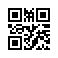 Strana:  1 z Strana:  1 z Strana:  1 z 11111Odběratel:Odběratel:Odběratel:Odběratel:Odběratel:Odběratel:Ústav pro českou literaturu AV ČR, v. v. i.
Na Florenci 1420/3
110 00 PRAHA 1
Česká republikaÚstav pro českou literaturu AV ČR, v. v. i.
Na Florenci 1420/3
110 00 PRAHA 1
Česká republikaÚstav pro českou literaturu AV ČR, v. v. i.
Na Florenci 1420/3
110 00 PRAHA 1
Česká republikaÚstav pro českou literaturu AV ČR, v. v. i.
Na Florenci 1420/3
110 00 PRAHA 1
Česká republikaÚstav pro českou literaturu AV ČR, v. v. i.
Na Florenci 1420/3
110 00 PRAHA 1
Česká republikaÚstav pro českou literaturu AV ČR, v. v. i.
Na Florenci 1420/3
110 00 PRAHA 1
Česká republikaÚstav pro českou literaturu AV ČR, v. v. i.
Na Florenci 1420/3
110 00 PRAHA 1
Česká republikaÚstav pro českou literaturu AV ČR, v. v. i.
Na Florenci 1420/3
110 00 PRAHA 1
Česká republikaÚstav pro českou literaturu AV ČR, v. v. i.
Na Florenci 1420/3
110 00 PRAHA 1
Česká republikaÚstav pro českou literaturu AV ČR, v. v. i.
Na Florenci 1420/3
110 00 PRAHA 1
Česká republikaÚstav pro českou literaturu AV ČR, v. v. i.
Na Florenci 1420/3
110 00 PRAHA 1
Česká republikaÚstav pro českou literaturu AV ČR, v. v. i.
Na Florenci 1420/3
110 00 PRAHA 1
Česká republikaPID:PID:PID:PID:PID:Odběratel:Odběratel:Odběratel:Ústav pro českou literaturu AV ČR, v. v. i.
Na Florenci 1420/3
110 00 PRAHA 1
Česká republikaÚstav pro českou literaturu AV ČR, v. v. i.
Na Florenci 1420/3
110 00 PRAHA 1
Česká republikaÚstav pro českou literaturu AV ČR, v. v. i.
Na Florenci 1420/3
110 00 PRAHA 1
Česká republikaÚstav pro českou literaturu AV ČR, v. v. i.
Na Florenci 1420/3
110 00 PRAHA 1
Česká republikaÚstav pro českou literaturu AV ČR, v. v. i.
Na Florenci 1420/3
110 00 PRAHA 1
Česká republikaÚstav pro českou literaturu AV ČR, v. v. i.
Na Florenci 1420/3
110 00 PRAHA 1
Česká republikaÚstav pro českou literaturu AV ČR, v. v. i.
Na Florenci 1420/3
110 00 PRAHA 1
Česká republikaÚstav pro českou literaturu AV ČR, v. v. i.
Na Florenci 1420/3
110 00 PRAHA 1
Česká republikaÚstav pro českou literaturu AV ČR, v. v. i.
Na Florenci 1420/3
110 00 PRAHA 1
Česká republikaÚstav pro českou literaturu AV ČR, v. v. i.
Na Florenci 1420/3
110 00 PRAHA 1
Česká republikaÚstav pro českou literaturu AV ČR, v. v. i.
Na Florenci 1420/3
110 00 PRAHA 1
Česká republikaÚstav pro českou literaturu AV ČR, v. v. i.
Na Florenci 1420/3
110 00 PRAHA 1
Česká republikaPID:PID:PID:PID:PID:240100008240100008Odběratel:Odběratel:Odběratel:Ústav pro českou literaturu AV ČR, v. v. i.
Na Florenci 1420/3
110 00 PRAHA 1
Česká republikaÚstav pro českou literaturu AV ČR, v. v. i.
Na Florenci 1420/3
110 00 PRAHA 1
Česká republikaÚstav pro českou literaturu AV ČR, v. v. i.
Na Florenci 1420/3
110 00 PRAHA 1
Česká republikaÚstav pro českou literaturu AV ČR, v. v. i.
Na Florenci 1420/3
110 00 PRAHA 1
Česká republikaÚstav pro českou literaturu AV ČR, v. v. i.
Na Florenci 1420/3
110 00 PRAHA 1
Česká republikaÚstav pro českou literaturu AV ČR, v. v. i.
Na Florenci 1420/3
110 00 PRAHA 1
Česká republikaÚstav pro českou literaturu AV ČR, v. v. i.
Na Florenci 1420/3
110 00 PRAHA 1
Česká republikaÚstav pro českou literaturu AV ČR, v. v. i.
Na Florenci 1420/3
110 00 PRAHA 1
Česká republikaÚstav pro českou literaturu AV ČR, v. v. i.
Na Florenci 1420/3
110 00 PRAHA 1
Česká republikaÚstav pro českou literaturu AV ČR, v. v. i.
Na Florenci 1420/3
110 00 PRAHA 1
Česká republikaÚstav pro českou literaturu AV ČR, v. v. i.
Na Florenci 1420/3
110 00 PRAHA 1
Česká republikaÚstav pro českou literaturu AV ČR, v. v. i.
Na Florenci 1420/3
110 00 PRAHA 1
Česká republikaPID:PID:PID:PID:PID:240100008240100008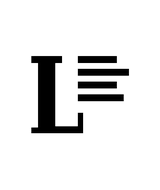 Ústav pro českou literaturu AV ČR, v. v. i.
Na Florenci 1420/3
110 00 PRAHA 1
Česká republikaÚstav pro českou literaturu AV ČR, v. v. i.
Na Florenci 1420/3
110 00 PRAHA 1
Česká republikaÚstav pro českou literaturu AV ČR, v. v. i.
Na Florenci 1420/3
110 00 PRAHA 1
Česká republikaÚstav pro českou literaturu AV ČR, v. v. i.
Na Florenci 1420/3
110 00 PRAHA 1
Česká republikaÚstav pro českou literaturu AV ČR, v. v. i.
Na Florenci 1420/3
110 00 PRAHA 1
Česká republikaÚstav pro českou literaturu AV ČR, v. v. i.
Na Florenci 1420/3
110 00 PRAHA 1
Česká republikaÚstav pro českou literaturu AV ČR, v. v. i.
Na Florenci 1420/3
110 00 PRAHA 1
Česká republikaÚstav pro českou literaturu AV ČR, v. v. i.
Na Florenci 1420/3
110 00 PRAHA 1
Česká republikaÚstav pro českou literaturu AV ČR, v. v. i.
Na Florenci 1420/3
110 00 PRAHA 1
Česká republikaÚstav pro českou literaturu AV ČR, v. v. i.
Na Florenci 1420/3
110 00 PRAHA 1
Česká republikaÚstav pro českou literaturu AV ČR, v. v. i.
Na Florenci 1420/3
110 00 PRAHA 1
Česká republikaÚstav pro českou literaturu AV ČR, v. v. i.
Na Florenci 1420/3
110 00 PRAHA 1
Česká republikaSmlouva:Smlouva:Smlouva:Smlouva:Smlouva:RSHIDNO(166764)RSHIDNO(166764)RSHIDNO(166764)RSHIDNO(166764)RSHIDNO(166764)RSHIDNO(166764)RSHIDNO(166764)RSHIDNO(166764)240100008240100008Ústav pro českou literaturu AV ČR, v. v. i.
Na Florenci 1420/3
110 00 PRAHA 1
Česká republikaÚstav pro českou literaturu AV ČR, v. v. i.
Na Florenci 1420/3
110 00 PRAHA 1
Česká republikaÚstav pro českou literaturu AV ČR, v. v. i.
Na Florenci 1420/3
110 00 PRAHA 1
Česká republikaÚstav pro českou literaturu AV ČR, v. v. i.
Na Florenci 1420/3
110 00 PRAHA 1
Česká republikaÚstav pro českou literaturu AV ČR, v. v. i.
Na Florenci 1420/3
110 00 PRAHA 1
Česká republikaÚstav pro českou literaturu AV ČR, v. v. i.
Na Florenci 1420/3
110 00 PRAHA 1
Česká republikaÚstav pro českou literaturu AV ČR, v. v. i.
Na Florenci 1420/3
110 00 PRAHA 1
Česká republikaÚstav pro českou literaturu AV ČR, v. v. i.
Na Florenci 1420/3
110 00 PRAHA 1
Česká republikaÚstav pro českou literaturu AV ČR, v. v. i.
Na Florenci 1420/3
110 00 PRAHA 1
Česká republikaÚstav pro českou literaturu AV ČR, v. v. i.
Na Florenci 1420/3
110 00 PRAHA 1
Česká republikaÚstav pro českou literaturu AV ČR, v. v. i.
Na Florenci 1420/3
110 00 PRAHA 1
Česká republikaÚstav pro českou literaturu AV ČR, v. v. i.
Na Florenci 1420/3
110 00 PRAHA 1
Česká republika240100008240100008Ústav pro českou literaturu AV ČR, v. v. i.
Na Florenci 1420/3
110 00 PRAHA 1
Česká republikaÚstav pro českou literaturu AV ČR, v. v. i.
Na Florenci 1420/3
110 00 PRAHA 1
Česká republikaÚstav pro českou literaturu AV ČR, v. v. i.
Na Florenci 1420/3
110 00 PRAHA 1
Česká republikaÚstav pro českou literaturu AV ČR, v. v. i.
Na Florenci 1420/3
110 00 PRAHA 1
Česká republikaÚstav pro českou literaturu AV ČR, v. v. i.
Na Florenci 1420/3
110 00 PRAHA 1
Česká republikaÚstav pro českou literaturu AV ČR, v. v. i.
Na Florenci 1420/3
110 00 PRAHA 1
Česká republikaÚstav pro českou literaturu AV ČR, v. v. i.
Na Florenci 1420/3
110 00 PRAHA 1
Česká republikaÚstav pro českou literaturu AV ČR, v. v. i.
Na Florenci 1420/3
110 00 PRAHA 1
Česká republikaÚstav pro českou literaturu AV ČR, v. v. i.
Na Florenci 1420/3
110 00 PRAHA 1
Česká republikaÚstav pro českou literaturu AV ČR, v. v. i.
Na Florenci 1420/3
110 00 PRAHA 1
Česká republikaÚstav pro českou literaturu AV ČR, v. v. i.
Na Florenci 1420/3
110 00 PRAHA 1
Česká republikaÚstav pro českou literaturu AV ČR, v. v. i.
Na Florenci 1420/3
110 00 PRAHA 1
Česká republikaČíslo účtu:Číslo účtu:Číslo účtu:Číslo účtu:Číslo účtu:240100008240100008Ústav pro českou literaturu AV ČR, v. v. i.
Na Florenci 1420/3
110 00 PRAHA 1
Česká republikaÚstav pro českou literaturu AV ČR, v. v. i.
Na Florenci 1420/3
110 00 PRAHA 1
Česká republikaÚstav pro českou literaturu AV ČR, v. v. i.
Na Florenci 1420/3
110 00 PRAHA 1
Česká republikaÚstav pro českou literaturu AV ČR, v. v. i.
Na Florenci 1420/3
110 00 PRAHA 1
Česká republikaÚstav pro českou literaturu AV ČR, v. v. i.
Na Florenci 1420/3
110 00 PRAHA 1
Česká republikaÚstav pro českou literaturu AV ČR, v. v. i.
Na Florenci 1420/3
110 00 PRAHA 1
Česká republikaÚstav pro českou literaturu AV ČR, v. v. i.
Na Florenci 1420/3
110 00 PRAHA 1
Česká republikaÚstav pro českou literaturu AV ČR, v. v. i.
Na Florenci 1420/3
110 00 PRAHA 1
Česká republikaÚstav pro českou literaturu AV ČR, v. v. i.
Na Florenci 1420/3
110 00 PRAHA 1
Česká republikaÚstav pro českou literaturu AV ČR, v. v. i.
Na Florenci 1420/3
110 00 PRAHA 1
Česká republikaÚstav pro českou literaturu AV ČR, v. v. i.
Na Florenci 1420/3
110 00 PRAHA 1
Česká republikaÚstav pro českou literaturu AV ČR, v. v. i.
Na Florenci 1420/3
110 00 PRAHA 1
Česká republikaPeněžní ústav:Peněžní ústav:Peněžní ústav:Peněžní ústav:Peněžní ústav:240100008240100008Ústav pro českou literaturu AV ČR, v. v. i.
Na Florenci 1420/3
110 00 PRAHA 1
Česká republikaÚstav pro českou literaturu AV ČR, v. v. i.
Na Florenci 1420/3
110 00 PRAHA 1
Česká republikaÚstav pro českou literaturu AV ČR, v. v. i.
Na Florenci 1420/3
110 00 PRAHA 1
Česká republikaÚstav pro českou literaturu AV ČR, v. v. i.
Na Florenci 1420/3
110 00 PRAHA 1
Česká republikaÚstav pro českou literaturu AV ČR, v. v. i.
Na Florenci 1420/3
110 00 PRAHA 1
Česká republikaÚstav pro českou literaturu AV ČR, v. v. i.
Na Florenci 1420/3
110 00 PRAHA 1
Česká republikaÚstav pro českou literaturu AV ČR, v. v. i.
Na Florenci 1420/3
110 00 PRAHA 1
Česká republikaÚstav pro českou literaturu AV ČR, v. v. i.
Na Florenci 1420/3
110 00 PRAHA 1
Česká republikaÚstav pro českou literaturu AV ČR, v. v. i.
Na Florenci 1420/3
110 00 PRAHA 1
Česká republikaÚstav pro českou literaturu AV ČR, v. v. i.
Na Florenci 1420/3
110 00 PRAHA 1
Česká republikaÚstav pro českou literaturu AV ČR, v. v. i.
Na Florenci 1420/3
110 00 PRAHA 1
Česká republikaÚstav pro českou literaturu AV ČR, v. v. i.
Na Florenci 1420/3
110 00 PRAHA 1
Česká republika240100008240100008240100008240100008Dodavatel:Dodavatel:Dodavatel:Dodavatel:Dodavatel:Dodavatel:Dodavatel:240100008240100008DIČ:DIČ:DIČ:CZ68378068CZ68378068CZ68378068CZ68378068Dodavatel:Dodavatel:Dodavatel:Dodavatel:Dodavatel:Dodavatel:Dodavatel:240100008240100008DIČ:DIČ:DIČ:CZ68378068CZ68378068CZ68378068CZ68378068IČ:IČ:0845110908451109084511090845110908451109DIČ:DIČ:CZ08451109CZ08451109CZ08451109CZ08451109CZ08451109CZ08451109240100008240100008IČ:IČ:IČ:68378068683780686837806868378068IČ:IČ:0845110908451109084511090845110908451109DIČ:DIČ:CZ08451109CZ08451109CZ08451109CZ08451109CZ08451109CZ08451109240100008240100008IČ:IČ:IČ:68378068683780686837806868378068240100008240100008IČ:IČ:IČ:68378068683780686837806868378068240100008240100008IČ:IČ:IČ:68378068683780686837806868378068240100008240100008240100008240100008Konečný příjemce:Konečný příjemce:Konečný příjemce:Konečný příjemce:Konečný příjemce:Konečný příjemce:Konečný příjemce:Konečný příjemce:Konečný příjemce:Konečný příjemce:240100008240100008240100008240100008240100008240100008Platnost objednávky do:Platnost objednávky do:Platnost objednávky do:Platnost objednávky do:Platnost objednávky do:Platnost objednávky do:Platnost objednávky do:Platnost objednávky do:31.12.202431.12.202431.12.202431.12.202431.12.2024Termín dodání:Termín dodání:Termín dodání:Termín dodání:Termín dodání:Termín dodání:Termín dodání:14.03.202414.03.202414.03.202414.03.202414.03.2024Forma úhrady:Forma úhrady:Forma úhrady:Forma úhrady:Forma úhrady:Forma úhrady:Forma úhrady:PříkazemPříkazemPříkazemPříkazemPříkazemForma úhrady:Forma úhrady:Forma úhrady:Forma úhrady:Forma úhrady:Forma úhrady:Forma úhrady:PříkazemPříkazemPříkazemPříkazemPříkazemForma úhrady:Forma úhrady:Forma úhrady:Forma úhrady:Forma úhrady:Forma úhrady:Forma úhrady:PříkazemPříkazemPříkazemPříkazemPříkazemTermín úhrady:Termín úhrady:Termín úhrady:Termín úhrady:Termín úhrady:Termín úhrady:Termín úhrady:Termín úhrady:Termín úhrady:Termín úhrady:Termín úhrady:Termín úhrady:Termín úhrady:Termín úhrady:Dodejte:Dodejte:Dodejte:Dodejte:Dodejte:Dodejte:Dodejte:Dodejte:Dodejte:Dodejte:Dodejte:Dodejte:Dodejte:Dodejte:Dodejte:Dodejte:Dodejte:Dodejte:Dodejte:Dodejte:Dodejte:Dodejte:Dodejte:Dodejte:Dodejte:Dodejte:Dodejte:Dodejte:PoložkaPoložkaPoložkaPoložkaPoložkaPoložkaPoložkaPoložkaPoložkaPoložkaPoložkaPoložkaPoložkaPoložkaPoložkaPoložkaPoložkaPoložkaPoložkaPoložkaPoložkaPoložkaPoložkaPoložkaPoložkaPoložkaPoložkaPoložkaPoložkaReferenční čísloReferenční čísloReferenční čísloReferenční čísloReferenční čísloMnožstvíMnožstvíMnožstvíMJMJMJMJMJMJCena/MJ vč. DPHCena/MJ vč. DPHCena/MJ vč. DPHCena/MJ vč. DPHCena/MJ vč. DPHCelkem vč. DPHCelkem vč. DPHCelkem vč. DPHCelkem vč. DPHCelkem vč. DPHCelkem vč. DPHCelkem vč. DPHCelkem vč. DPHCelkem vč. DPHCelkem vč. DPHtypografické zpracování Cornovy 2/2023 + tisktypografické zpracování Cornovy 2/2023 + tisktypografické zpracování Cornovy 2/2023 + tisktypografické zpracování Cornovy 2/2023 + tisktypografické zpracování Cornovy 2/2023 + tisktypografické zpracování Cornovy 2/2023 + tisktypografické zpracování Cornovy 2/2023 + tisktypografické zpracování Cornovy 2/2023 + tisktypografické zpracování Cornovy 2/2023 + tisktypografické zpracování Cornovy 2/2023 + tisktypografické zpracování Cornovy 2/2023 + tisktypografické zpracování Cornovy 2/2023 + tisktypografické zpracování Cornovy 2/2023 + tisktypografické zpracování Cornovy 2/2023 + tisktypografické zpracování Cornovy 2/2023 + tisktypografické zpracování Cornovy 2/2023 + tisktypografické zpracování Cornovy 2/2023 + tisktypografické zpracování Cornovy 2/2023 + tisktypografické zpracování Cornovy 2/2023 + tisktypografické zpracování Cornovy 2/2023 + tisktypografické zpracování Cornovy 2/2023 + tisktypografické zpracování Cornovy 2/2023 + tisktypografické zpracování Cornovy 2/2023 + tisktypografické zpracování Cornovy 2/2023 + tisktypografické zpracování Cornovy 2/2023 + tisktypografické zpracování Cornovy 2/2023 + tisktypografické zpracování Cornovy 2/2023 + tisktypografické zpracování Cornovy 2/2023 + tisktypografické zpracování Cornovy 2/2023 + tiskDatum vystavení:Datum vystavení:Datum vystavení:Datum vystavení:Datum vystavení:Datum vystavení:29.02.202429.02.202429.02.2024Vystavil:
xxxxxxxxxxxxxxxx
Tel.: , Fax: E-mail: xxxxxxxxxxxxxxxx                                                                      ...................
                                                                          Razítko, podpisVystavil:
xxxxxxxxxxxxxxxx
Tel.: , Fax: E-mail: xxxxxxxxxxxxxxxx                                                                      ...................
                                                                          Razítko, podpisVystavil:
xxxxxxxxxxxxxxxx
Tel.: , Fax: E-mail: xxxxxxxxxxxxxxxx                                                                      ...................
                                                                          Razítko, podpisVystavil:
xxxxxxxxxxxxxxxx
Tel.: , Fax: E-mail: xxxxxxxxxxxxxxxx                                                                      ...................
                                                                          Razítko, podpisVystavil:
xxxxxxxxxxxxxxxx
Tel.: , Fax: E-mail: xxxxxxxxxxxxxxxx                                                                      ...................
                                                                          Razítko, podpisVystavil:
xxxxxxxxxxxxxxxx
Tel.: , Fax: E-mail: xxxxxxxxxxxxxxxx                                                                      ...................
                                                                          Razítko, podpisVystavil:
xxxxxxxxxxxxxxxx
Tel.: , Fax: E-mail: xxxxxxxxxxxxxxxx                                                                      ...................
                                                                          Razítko, podpisVystavil:
xxxxxxxxxxxxxxxx
Tel.: , Fax: E-mail: xxxxxxxxxxxxxxxx                                                                      ...................
                                                                          Razítko, podpisVystavil:
xxxxxxxxxxxxxxxx
Tel.: , Fax: E-mail: xxxxxxxxxxxxxxxx                                                                      ...................
                                                                          Razítko, podpisVystavil:
xxxxxxxxxxxxxxxx
Tel.: , Fax: E-mail: xxxxxxxxxxxxxxxx                                                                      ...................
                                                                          Razítko, podpisVystavil:
xxxxxxxxxxxxxxxx
Tel.: , Fax: E-mail: xxxxxxxxxxxxxxxx                                                                      ...................
                                                                          Razítko, podpisVystavil:
xxxxxxxxxxxxxxxx
Tel.: , Fax: E-mail: xxxxxxxxxxxxxxxx                                                                      ...................
                                                                          Razítko, podpisVystavil:
xxxxxxxxxxxxxxxx
Tel.: , Fax: E-mail: xxxxxxxxxxxxxxxx                                                                      ...................
                                                                          Razítko, podpisVystavil:
xxxxxxxxxxxxxxxx
Tel.: , Fax: E-mail: xxxxxxxxxxxxxxxx                                                                      ...................
                                                                          Razítko, podpisVystavil:
xxxxxxxxxxxxxxxx
Tel.: , Fax: E-mail: xxxxxxxxxxxxxxxx                                                                      ...................
                                                                          Razítko, podpisVystavil:
xxxxxxxxxxxxxxxx
Tel.: , Fax: E-mail: xxxxxxxxxxxxxxxx                                                                      ...................
                                                                          Razítko, podpisVystavil:
xxxxxxxxxxxxxxxx
Tel.: , Fax: E-mail: xxxxxxxxxxxxxxxx                                                                      ...................
                                                                          Razítko, podpisVystavil:
xxxxxxxxxxxxxxxx
Tel.: , Fax: E-mail: xxxxxxxxxxxxxxxx                                                                      ...................
                                                                          Razítko, podpisVystavil:
xxxxxxxxxxxxxxxx
Tel.: , Fax: E-mail: xxxxxxxxxxxxxxxx                                                                      ...................
                                                                          Razítko, podpisVystavil:
xxxxxxxxxxxxxxxx
Tel.: , Fax: E-mail: xxxxxxxxxxxxxxxx                                                                      ...................
                                                                          Razítko, podpisVystavil:
xxxxxxxxxxxxxxxx
Tel.: , Fax: E-mail: xxxxxxxxxxxxxxxx                                                                      ...................
                                                                          Razítko, podpisVystavil:
xxxxxxxxxxxxxxxx
Tel.: , Fax: E-mail: xxxxxxxxxxxxxxxx                                                                      ...................
                                                                          Razítko, podpisVystavil:
xxxxxxxxxxxxxxxx
Tel.: , Fax: E-mail: xxxxxxxxxxxxxxxx                                                                      ...................
                                                                          Razítko, podpisVystavil:
xxxxxxxxxxxxxxxx
Tel.: , Fax: E-mail: xxxxxxxxxxxxxxxx                                                                      ...................
                                                                          Razítko, podpisVystavil:
xxxxxxxxxxxxxxxx
Tel.: , Fax: E-mail: xxxxxxxxxxxxxxxx                                                                      ...................
                                                                          Razítko, podpisVystavil:
xxxxxxxxxxxxxxxx
Tel.: , Fax: E-mail: xxxxxxxxxxxxxxxx                                                                      ...................
                                                                          Razítko, podpisVystavil:
xxxxxxxxxxxxxxxx
Tel.: , Fax: E-mail: xxxxxxxxxxxxxxxx                                                                      ...................
                                                                          Razítko, podpisVystavil:
xxxxxxxxxxxxxxxx
Tel.: , Fax: E-mail: xxxxxxxxxxxxxxxx                                                                      ...................
                                                                          Razítko, podpisVystavil:
xxxxxxxxxxxxxxxx
Tel.: , Fax: E-mail: xxxxxxxxxxxxxxxx                                                                      ...................
                                                                          Razítko, podpisInterní údaje objednatele : 401007 \ 100 \ 410009 Cornova \ 0900   Deník: 1 \ Provozní obj.Interní údaje objednatele : 401007 \ 100 \ 410009 Cornova \ 0900   Deník: 1 \ Provozní obj.Interní údaje objednatele : 401007 \ 100 \ 410009 Cornova \ 0900   Deník: 1 \ Provozní obj.Interní údaje objednatele : 401007 \ 100 \ 410009 Cornova \ 0900   Deník: 1 \ Provozní obj.Interní údaje objednatele : 401007 \ 100 \ 410009 Cornova \ 0900   Deník: 1 \ Provozní obj.Interní údaje objednatele : 401007 \ 100 \ 410009 Cornova \ 0900   Deník: 1 \ Provozní obj.Interní údaje objednatele : 401007 \ 100 \ 410009 Cornova \ 0900   Deník: 1 \ Provozní obj.Interní údaje objednatele : 401007 \ 100 \ 410009 Cornova \ 0900   Deník: 1 \ Provozní obj.Interní údaje objednatele : 401007 \ 100 \ 410009 Cornova \ 0900   Deník: 1 \ Provozní obj.Interní údaje objednatele : 401007 \ 100 \ 410009 Cornova \ 0900   Deník: 1 \ Provozní obj.Interní údaje objednatele : 401007 \ 100 \ 410009 Cornova \ 0900   Deník: 1 \ Provozní obj.Interní údaje objednatele : 401007 \ 100 \ 410009 Cornova \ 0900   Deník: 1 \ Provozní obj.Interní údaje objednatele : 401007 \ 100 \ 410009 Cornova \ 0900   Deník: 1 \ Provozní obj.Interní údaje objednatele : 401007 \ 100 \ 410009 Cornova \ 0900   Deník: 1 \ Provozní obj.Interní údaje objednatele : 401007 \ 100 \ 410009 Cornova \ 0900   Deník: 1 \ Provozní obj.Interní údaje objednatele : 401007 \ 100 \ 410009 Cornova \ 0900   Deník: 1 \ Provozní obj.Interní údaje objednatele : 401007 \ 100 \ 410009 Cornova \ 0900   Deník: 1 \ Provozní obj.Interní údaje objednatele : 401007 \ 100 \ 410009 Cornova \ 0900   Deník: 1 \ Provozní obj.Interní údaje objednatele : 401007 \ 100 \ 410009 Cornova \ 0900   Deník: 1 \ Provozní obj.Interní údaje objednatele : 401007 \ 100 \ 410009 Cornova \ 0900   Deník: 1 \ Provozní obj.Interní údaje objednatele : 401007 \ 100 \ 410009 Cornova \ 0900   Deník: 1 \ Provozní obj.Interní údaje objednatele : 401007 \ 100 \ 410009 Cornova \ 0900   Deník: 1 \ Provozní obj.Interní údaje objednatele : 401007 \ 100 \ 410009 Cornova \ 0900   Deník: 1 \ Provozní obj.Interní údaje objednatele : 401007 \ 100 \ 410009 Cornova \ 0900   Deník: 1 \ Provozní obj.Interní údaje objednatele : 401007 \ 100 \ 410009 Cornova \ 0900   Deník: 1 \ Provozní obj.Interní údaje objednatele : 401007 \ 100 \ 410009 Cornova \ 0900   Deník: 1 \ Provozní obj.Interní údaje objednatele : 401007 \ 100 \ 410009 Cornova \ 0900   Deník: 1 \ Provozní obj.Interní údaje objednatele : 401007 \ 100 \ 410009 Cornova \ 0900   Deník: 1 \ Provozní obj.Zpracováno systémem iFIS  na databázi ORACLE (R)Zpracováno systémem iFIS  na databázi ORACLE (R)Zpracováno systémem iFIS  na databázi ORACLE (R)Zpracováno systémem iFIS  na databázi ORACLE (R)Zpracováno systémem iFIS  na databázi ORACLE (R)Zpracováno systémem iFIS  na databázi ORACLE (R)Zpracováno systémem iFIS  na databázi ORACLE (R)Zpracováno systémem iFIS  na databázi ORACLE (R)Zpracováno systémem iFIS  na databázi ORACLE (R)Zpracováno systémem iFIS  na databázi ORACLE (R)Zpracováno systémem iFIS  na databázi ORACLE (R)Zpracováno systémem iFIS  na databázi ORACLE (R)Zpracováno systémem iFIS  na databázi ORACLE (R)Zpracováno systémem iFIS  na databázi ORACLE (R)Zpracováno systémem iFIS  na databázi ORACLE (R)Zpracováno systémem iFIS  na databázi ORACLE (R)Zpracováno systémem iFIS  na databázi ORACLE (R)Zpracováno systémem iFIS  na databázi ORACLE (R)Zpracováno systémem iFIS  na databázi ORACLE (R)Zpracováno systémem iFIS  na databázi ORACLE (R)Zpracováno systémem iFIS  na databázi ORACLE (R)Zpracováno systémem iFIS  na databázi ORACLE (R)Zpracováno systémem iFIS  na databázi ORACLE (R)Zpracováno systémem iFIS  na databázi ORACLE (R)Zpracováno systémem iFIS  na databázi ORACLE (R)Zpracováno systémem iFIS  na databázi ORACLE (R)Zpracováno systémem iFIS  na databázi ORACLE (R)Zpracováno systémem iFIS  na databázi ORACLE (R)